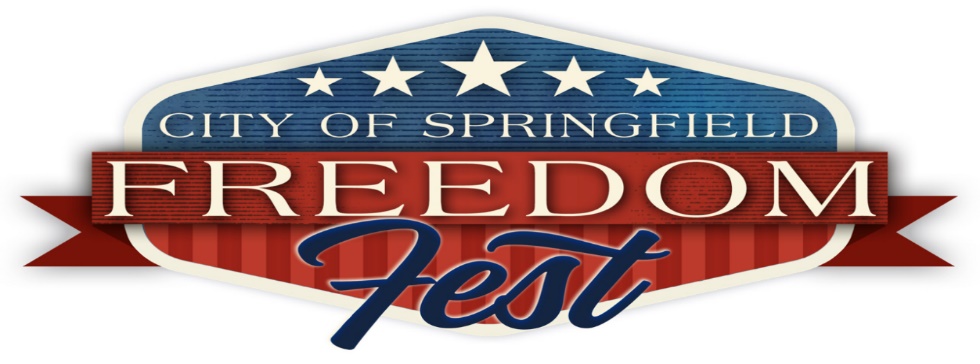 CONCERT LINE-UP3:15 PM- JUSTIN TUCKER BAND4 PM- DEVIN WILLIAMS4:45 PM- THEO AND BRENNA5:45 PM- STEPHAN HOGAN6:30 PM- EMILY ANN ROBERTS7:20 PM- RICKY SKAGGS